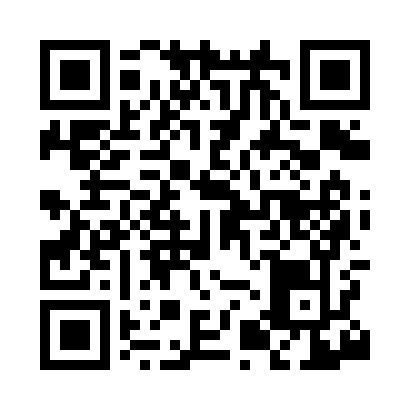 Prayer times for Hopkinton, Iowa, USAMon 1 Jul 2024 - Wed 31 Jul 2024High Latitude Method: Angle Based RulePrayer Calculation Method: Islamic Society of North AmericaAsar Calculation Method: ShafiPrayer times provided by https://www.salahtimes.comDateDayFajrSunriseDhuhrAsrMaghribIsha1Mon3:485:321:095:128:4610:302Tue3:495:331:095:128:4510:293Wed3:505:341:095:138:4510:294Thu3:515:341:105:138:4510:285Fri3:515:351:105:138:4510:286Sat3:525:351:105:138:4410:277Sun3:535:361:105:138:4410:268Mon3:545:371:105:138:4310:269Tue3:555:371:105:138:4310:2510Wed3:575:381:115:138:4210:2411Thu3:585:391:115:138:4210:2312Fri3:595:401:115:138:4110:2213Sat4:005:411:115:138:4110:2114Sun4:015:411:115:138:4010:2015Mon4:025:421:115:128:4010:1916Tue4:045:431:115:128:3910:1817Wed4:055:441:115:128:3810:1718Thu4:065:451:115:128:3710:1619Fri4:085:461:115:128:3710:1520Sat4:095:471:115:128:3610:1321Sun4:105:471:115:128:3510:1222Mon4:125:481:125:118:3410:1123Tue4:135:491:125:118:3310:0924Wed4:145:501:125:118:3210:0825Thu4:165:511:125:118:3110:0726Fri4:175:521:125:108:3010:0527Sat4:195:531:125:108:2910:0428Sun4:205:541:125:108:2810:0229Mon4:225:551:115:098:2710:0130Tue4:235:561:115:098:269:5931Wed4:245:571:115:098:259:57